AUTODICHIARAZIONE AI SENSI DEGLI ARTT. 46 E 47 D.P.R. N. 445/2000Il sottoscritto 	,   nato  il 	 	a 	( 	), residente  in  	( 	), via 	e domiciliato in  	( 	), via 	, identificato a mezzo  	nr. 	, rilasciato da  	in data	 	, utenza telefonica 	, consapevole delle conseguenze penalipreviste in caso di dichiarazioni mendaci a pubblico ufficiale (art. 495 c.p.)DICHIARA SOTTO LA PROPRIA RESPONSABILITÀdi non essere sottoposto alla misura della quarantena ovvero di non essere risultato positivo al COVID-19(fatti salvi gli spostamenti disposti dalle Autorità sanitarie);che lo spostamento è iniziato da  	(indicare l'indirizzo da cui è iniziato) con destinazione  	di essere a conoscenza delle misure di contenimento del contagio vigenti alla data odierna ed adottate ai sensi degli artt. 1 e 2 del decreto legge 25 marzo 2020, n.19, concernenti le limitazioni alle possibilità di spostamento delle persone fisiche all'interno di tutto il territorio nazionale;di essere a conoscenza delle ulteriori limitazioni disposte con provvedimenti delPresidente delle Regione 	(indicare la Regione di partenza) e delPresidente della Regione 	(indicare la Regione di arrivo) e che lo spostamento rientra in uno dei casi consentiti dai medesimi provvedimenti  	 	 (indicare quale);di essere a conoscenza delle sanzioni previste dall'art. 4 del decreto legge 25 marzo 2020, n. 19;che lo spostamento è determinato da: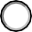 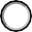 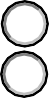 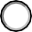 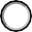 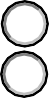 comprovate esigenze lavorative;assoluta urgenza (“per trasferimenti in comune diverso”, come previsto dall’art. 1, comma 1, lettera b) del Decreto del Presidente del Consiglio dei Ministri 22 marzo 2020);situazione di necessità (per spostamenti all’interno dello stesso comune o che rivestono carattere di quotidianità o che, comunque, siano effettuati abitualmente in ragione della brevità delle distanze da percorrere);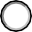 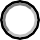 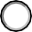 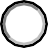 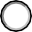 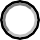 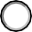 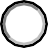 motivi di salute.A questo riguardo, dichiara che(lavoro presso …, devo effettuare una visita medica, urgente assistenza a congiunti o a persone con disabilità, o esecuzioni di interventi assistenziali in favore di persone in grave stato di necessità, obblighi di affidamento di minori, denunce di reati, rientro dall’estero, altri motivi particolari, etc….).Indicare luogo esatto, ora, finalità dello spostamento, e che è stato fatto il tragitto più breve.Sono uscito a fare la cd “spesa” l’ultima volta in data  	Data, ora e luogo del controlloFirma del dichiarante	L’Operatore di Polizia